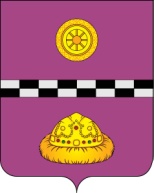 ПОСТАНОВЛЕНИЕот 15 июня 2020 г.                                                                                                                 № 455В связи с приведением муниципальных правовых актов администрации муниципального района «Княжпогостский» в соответствие с требованиями федерального законодательстваПОСТАНОВЛЯЮ:1. Внести в постановление администрации МР «Княжпогостский» от 19.07.2016      № 271 «Об организации деятельности по противодействию коррупции в муниципальном образовании муниципального района «Княжпогостский» и муниципальных образованиях сельских поселений, расположенных в границах муниципального образования муниципального района «Княжпогостский» (далее – Постановление) следующие изменения:1.1.Пункты  6,10,11,15 приложения 19 к Постановлению изложить в следующей редакции:	«6. Муниципальный служащий, которому стало известно о факте обращения каких                             -либо лиц к иным муниципальным служащим в связи с исполнением служебных обязанностей в целях склонения их к совершению коррупционных правонарушений,  обязан уведомлять об этом представителя нанимателя (работодателя) в соответствии                       с настоящим Порядком»;	«10. Уведомления в день поступления регистрируются должностным лицом, ответственным за работу по профилактике коррупционных и иных правонарушений в журнале регистрации уведомлений о фактах обращения в целях склонения муниципальных служащих администрации муниципального образования муниципального района «Княжпогостский» к совершению коррупционных правонарушений (далее - журнал регистрации уведомлений), форма которого установлена в приложении 4 к настоящему Порядку»;«11. Должностное лицо, ответственное за работу по профилактике коррупционных и иных правонарушений администрации муниципального образования муниципального района «Княжпогостский», принявшее уведомление (далее - лицо, осуществившее регистрацию уведомления), помимо его регистрации в журнале регистрации уведомлений, обязано выдать муниципальному служащему, представившему уведомление, под роспись талон-уведомление, составленный по форме согласно приложению 5 к настоящему Порядку, с указанием данных о лице, принявшем уведомление, дате и времени его принятия»;«15.Уведомление направляется должностным лицом, ответственным за работу по профилактике коррупционных и иных правонарушений администрации муниципального образования муниципального района «Княжпогостский» в Прокуратуру Республики Коми, МВД по Республике Коми, Управление ФСБ России по Республике Коми не позднее                  10 дней с даты его регистрации в журнале регистрации уведомлений. По решению представителя нанимателя (работодателя) уведомление может направляться как одновременно во все перечисленные государственные органы, так и в один из них по компетенции».1.2. Абзац 4 пункта 14 приложения 19 к Постановлению изложить в следующей редакции:«Проверка осуществляется должностным лицом, ответственным за работу по профилактике коррупционных и иных правонарушений администрации муниципального образования муниципального района «Княжпогостский» путем направления уведомлений в Прокуратуру Республики Коми, МВД по Республике Коми, Управление ФСБ России по Республике Коми, проведения бесед с муниципальным служащим, подавшим уведомление, указанным в уведомлении, получения от муниципального служащего пояснения по сведениям, изложенным в уведомлении».1.3 Абзац 1 пункта 17  приложения 19 к Постановлению изложить в следующей редакции:«Должностное лицо, ответственное за работу по профилактике коррупционных и иных правонарушений администрации муниципального образования муниципального района «Княжпогостский» готовит письменное заключение о результатах проверки и в течение 5 рабочих дней после окончания проверки передает его представителю нанимателя (работодателю)».1.4. Пункты 8,9,18,19 приложения 19 к Постановлению исключить.2. Контроль за исполнением настоящего постановления возложить на заместителя руководителя администрации муниципального района «Княжпогостский» А.Э. Пудова. 3.	Настоящее постановление вступает в силу с момента подписания.Глава МР «Княжпогостский» -руководитель администрации                                                                                 А.Л. НемчиновО внесении изменений в постановление администрации МР «Княжпогостский» от 19.07.2016 № 271                         «Об организации деятельности по противодействию коррупции в муниципальном образовании муниципального района «Княжпогостский» и муниципальных образованиях сельских поселений, расположенных в границах муниципального образования муниципального района «Княжпогостский»